宜蘭縣私立慧燈中學108年「科學探險遊戲營」實施計畫 一、依據:  （一）本校校務發展計畫。  （二）本校107學年教務年度工作計畫。  （三）行政院國家科學委員會科學教育白皮書。目的:  （一）培養獨立思考力，開發學生科學領域之潛能。  （二）啟發創造思考力，落實於發明之研究與應用。辦理單位:  （一）指導單位:宜蘭縣政府教育處  （二）主辦單位:宜蘭縣私立慧燈中學報名事項  （一）參加對象:目前就讀國小五、六年級之學生，人數上限80名。  （二）報名時間:即日起至107年12月30日下午5:00前，額滿為止。  （三）活動日期: 108年1月22日(星期二)至108年1月23日(星期三)。  （四）活動地點:宜蘭縣私立慧燈中學。若有住宿需求者，將由本校統一代訂（每間6～8人），並安排教師隨隊陪同住宿。（五）報名方式:凡有意參加同學，可由學校推薦或自行報名，其方式如下:1.上本校網站(http://hdwp.hdsh.ilc.edu.tw/)首頁點選【科學探險遊戲營】進行線上報名。2.使用主辦單位提供之報名表（可自行影印或由本校網頁下載使用）寄至264宜蘭縣員山鄉枕山路117之60號 慧燈中學招生處 或傳真至慧燈中學招生處（傳真專線:03-9220626） 3.本校將以報名傳真稿或郵件到校時間做為報名順序之依據，請依通知期限內繳費，郵政劃撥帳號:19254331，戶名:宜蘭縣私立慧燈高級中學（六）報名費用:2,600元(含材料費)，住宿學員另加收住宿費 600元。（七）交通方式:往返車程請家長自行接送。（八）電話洽詢:03-9229968轉147招生處林秀慧老師。課程時間表、報名表如附件，敬請詳閱。宜蘭縣私立慧燈中學108年「科學探險遊戲營」報名表                                                     家 長 簽 章: ______________        宜蘭縣私立慧燈中學「108年趣味科學研習營」課程表宜蘭縣私立慧燈中學「108年趣味科學研習營」課程表宜蘭縣私立慧燈中學「108年趣味科學研習營」課程表宜蘭縣私立慧燈中學「108年趣味科學研習營」課程表宜蘭縣私立慧燈中學「108年趣味科學研習營」課程表日 期日 期時 間課 程 內 容主持人/講師主持人/講師第第09：30 - 10：00報到教務處、招生處、服務隊教務處、招生處、服務隊一一10：00 - 11：00小隊相見歡，共8小隊小隊相見歡，共8小隊教務處、招生處、服務隊教務處、招生處、服務隊天天11：00 - 12：00開幕開幕校長/講師群校長/講師群12：00 - 13：15午餐與休息午餐與休息導師、服務隊導師、服務隊出發吧~~尋找one piece(闖關)出發吧~~尋找one piece(闖關)講師群：7關7講師講師群：7關7講師13：15 – 16：05出發吧~~尋找one piece(闖關)出發吧~~尋找one piece(闖關)每關約15~25分鐘每關約15~25分鐘出發吧~~尋找one piece(闖關)出發吧~~尋找one piece(闖關)(大地自然遊戲小班制)(大地自然遊戲小班制)16：05 - 19：05超級火箭爐超級火箭爐講師：馮天旻老師、李中山老師講師：馮天旻老師、李中山老師19：05 - 19：30晚餐與休息晚餐與休息導師、服務隊導師、服務隊19：30 - 21：00夜晚的火光(晚會)夜晚的火光(晚會)講師：馮天旻老師、導師、服務隊講師：馮天旻老師、導師、服務隊21：00 - 22：00星空夜語星空夜語21:00通勤生返家21:00通勤生返家第第06：30 - 07：30出發吧，航向慧燈出發吧，航向慧燈導師、服務隊導師、服務隊07：30 - 08：00冒險的黎明冒險的黎明導師、服務隊導師、服務隊二二再度啟航~我要當航海王(闖關)再度啟航~我要當航海王(闖關)講師群：7關7講師講師群：7關7講師08：10 - 11：00再度啟航~我要當航海王(闖關)再度啟航~我要當航海王(闖關)每關約15~25分鐘每關約15~25分鐘天天再度啟航~我要當航海王(闖關)再度啟航~我要當航海王(闖關)(大地自然遊戲小班制)(大地自然遊戲小班制)11：10 - 12：00Spelling BeeSpelling Bee講師：李冠芳主任講師：李冠芳主任12：00 - 13：15午餐與休息午餐與休息導師、服務隊導師、服務隊13：15 - 15：00與夥伴的標誌(小隊時間)與夥伴的標誌(小隊時間)導師、服務隊導師、服務隊15：00 - 16：00總回顧、成果發表會總回顧、成果發表會全體人員、家長全體人員、家長16：00 - 17：00結業式、頒獎結業式、頒獎全體人員、家長全體人員、家長17:00賦歸賦歸※108年1月23日（星期三）下午3:00開放家長參觀校園及成果發表會，並於  結業式頒發表現優異獎項，歡迎家長踴躍出席，一起見證孩子的無限潛。※通勤學員1/22晚上9:00報到處接回家，1/23下午5:00接回家。※108年趣味科學營活動相片置放-慧燈首頁>校園訊息>數位相簿>慧燈活動相片(影片)。學生姓名住宿（必填）□需要代辦□不需要代辦□需要代辦□不需要代辦性別（必填）□ 男□ 女身分證字號（必填）(辦理學生保險)(辦理學生保險)生   日（必填）生   日（必填）    年    月     日(辦理學生保險)    年    月     日(辦理學生保險)就讀學校       縣（市）□公立□私立        國小     年     班       縣（市）□公立□私立        國小     年     班       縣（市）□公立□私立        國小     年     班       縣（市）□公立□私立        國小     年     班       縣（市）□公立□私立        國小     年     班       縣（市）□公立□私立        國小     年     班隊服尺寸T恤胸寬平量□8號36.8 CM   □10號40.6 CM  □12號43 CM            □S/47CM       □M/51CM       □L/53.5CM              □XL/57CM      □2XL/61CMT恤胸寬平量□8號36.8 CM   □10號40.6 CM  □12號43 CM            □S/47CM       □M/51CM       □L/53.5CM              □XL/57CM      □2XL/61CMT恤胸寬平量□8號36.8 CM   □10號40.6 CM  □12號43 CM            □S/47CM       □M/51CM       □L/53.5CM              □XL/57CM      □2XL/61CMT恤胸寬平量□8號36.8 CM   □10號40.6 CM  □12號43 CM            □S/47CM       □M/51CM       □L/53.5CM              □XL/57CM      □2XL/61CMT恤胸寬平量□8號36.8 CM   □10號40.6 CM  □12號43 CM            □S/47CM       □M/51CM       □L/53.5CM              □XL/57CM      □2XL/61CMT恤胸寬平量□8號36.8 CM   □10號40.6 CM  □12號43 CM            □S/47CM       □M/51CM       □L/53.5CM              □XL/57CM      □2XL/61CM通訊地址□□□□□□□□□□□□□□□□□□家長姓名家長電話（  ）家長手機說明:一、報名日期:即日起至107.12.30下午5:00（五）止。二、營隊日期:108年1月22日(星期二)至            108年1月23日(星期三)三、報名方式:1.上本校網站( http://hdwp.hdsh.ilc.edu.tw/)線上報名。2.詳填報名表後: 逕寄:264宜蘭縣員山鄉枕山村枕山路117之60號慧燈中學招生處收或傳真至（03-9220626）。3.本校將以報名傳真稿或郵件到校時間做為報名順序之依據，請依通知期限內繳費。四、報名費用:每人新台幣2,600元整，須住宿者請另加600元五、報名費請一律採用郵政劃撥繳納:帳號:19254331，戶名:宜蘭縣私立慧燈高級中學※無論採何種方式報名，請務必在劃撥單收據上註明   學生姓名，勿填寫家長姓名。若有任何疑問請電洽:（03）9229968轉147林秀慧老師說明:一、報名日期:即日起至107.12.30下午5:00（五）止。二、營隊日期:108年1月22日(星期二)至            108年1月23日(星期三)三、報名方式:1.上本校網站( http://hdwp.hdsh.ilc.edu.tw/)線上報名。2.詳填報名表後: 逕寄:264宜蘭縣員山鄉枕山村枕山路117之60號慧燈中學招生處收或傳真至（03-9220626）。3.本校將以報名傳真稿或郵件到校時間做為報名順序之依據，請依通知期限內繳費。四、報名費用:每人新台幣2,600元整，須住宿者請另加600元五、報名費請一律採用郵政劃撥繳納:帳號:19254331，戶名:宜蘭縣私立慧燈高級中學※無論採何種方式報名，請務必在劃撥單收據上註明   學生姓名，勿填寫家長姓名。若有任何疑問請電洽:（03）9229968轉147林秀慧老師說明:一、報名日期:即日起至107.12.30下午5:00（五）止。二、營隊日期:108年1月22日(星期二)至            108年1月23日(星期三)三、報名方式:1.上本校網站( http://hdwp.hdsh.ilc.edu.tw/)線上報名。2.詳填報名表後: 逕寄:264宜蘭縣員山鄉枕山村枕山路117之60號慧燈中學招生處收或傳真至（03-9220626）。3.本校將以報名傳真稿或郵件到校時間做為報名順序之依據，請依通知期限內繳費。四、報名費用:每人新台幣2,600元整，須住宿者請另加600元五、報名費請一律採用郵政劃撥繳納:帳號:19254331，戶名:宜蘭縣私立慧燈高級中學※無論採何種方式報名，請務必在劃撥單收據上註明   學生姓名，勿填寫家長姓名。若有任何疑問請電洽:（03）9229968轉147林秀慧老師說明:一、報名日期:即日起至107.12.30下午5:00（五）止。二、營隊日期:108年1月22日(星期二)至            108年1月23日(星期三)三、報名方式:1.上本校網站( http://hdwp.hdsh.ilc.edu.tw/)線上報名。2.詳填報名表後: 逕寄:264宜蘭縣員山鄉枕山村枕山路117之60號慧燈中學招生處收或傳真至（03-9220626）。3.本校將以報名傳真稿或郵件到校時間做為報名順序之依據，請依通知期限內繳費。四、報名費用:每人新台幣2,600元整，須住宿者請另加600元五、報名費請一律採用郵政劃撥繳納:帳號:19254331，戶名:宜蘭縣私立慧燈高級中學※無論採何種方式報名，請務必在劃撥單收據上註明   學生姓名，勿填寫家長姓名。若有任何疑問請電洽:（03）9229968轉147林秀慧老師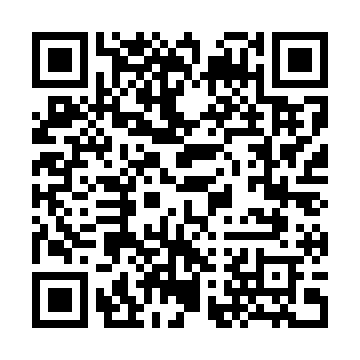 請加入慧燈官方LINE，所有訊息皆以此公告〜謝謝請加入慧燈官方LINE，所有訊息皆以此公告〜謝謝請加入慧燈官方LINE，所有訊息皆以此公告〜謝謝